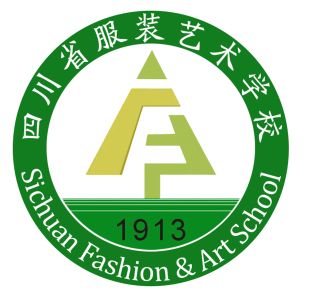    机电设备安装与维修    专业   2019   级        2019年  9  月制定人才培养方案体例框架和基本要求一、专业名称及代码专业名称： 机电设备安装与维修专业代码：051600二、入学要求初中阶段教育毕业生或同等学力人员三、基本学制三年，中专四、职业面向（一）服务面向（二）职业发展路径（三）职业岗位及职业能力分析表1-1  主要工作岗位及其岗位能力分析五、培养目标与培养规格（一）培养目标本专业坚持立德树人，培养与我国社会主义现代化建设要求相适应，具有良好的文化修养和职业道德，具备扎实的专业基础知识，熟练掌握必备的职业技能，取得电梯安装维修工、特种设备作业证（T）等相关职业技能证书和特种从业资格证书，具备电梯安装、维修和保养及相关岗位综合职业能力的高素质技能型专门人才。（二）培养规格1．素质（1）具有正确的世界观、人生观、价值观。坚决拥护中国共产党领导，树立中国特色社会主义共同理想，践行社会主义核心价值观，具有深厚的爱国情感、国家认同感、中华民族自豪感；崇尚宪法、遵守法律、遵规守纪；具有社会责任感和参与意识。（2）具有良好的职业道德和职业素养。崇德向善、诚实守信、爱岗敬业，具有精益求精的工匠精神；尊重劳动、热爱劳动，具有较强的实践能力；具有质量意识、绿色环保意识、安全意识、信息素养、创新精神；具有较强的集体意识和团队合作精神，能够进行有效的人际沟通和协作，与社会、自然和谐共处；具有职业生涯规划意识。 （3）具有良好的身心素质和人文素养。具有健康的体魄和心理、健全的人格，能够掌握基本运动知识和一两项运动技能，达到《国家学生体质健康标准》要求，具有健康的体魄和心理、健全的人格；具有感受美、表现美、鉴赏美、创造美的能力，具有一定的审美和人文素养，能够形成一两项艺术特长或爱好；掌握一定的学习方法，具有良好的生活习惯、行为习惯和自我管理能力。（4）具备获取信息、学习新知识的能力。（5）具有一定的计算机操作能力。（6）具有分析和处理问题的理性思辨能力。2．知识（1）语数外文化基础课达到合格以上水平。（2）掌握基本的计算机基础知识。（3）掌握机械制图、机械 基础、电工电子技术等专业基础知识。（4）掌握常用工具、量具、电动工具、仪器仪表的使用方法。（5）掌握电梯的结构和原理、电梯安装等相关知识。（6）掌握电梯行业相关国家标准。3．能力（1）专业通用能力1）掌握电路分析、连接技能，能对常用220V及380V电路进行安装和维修；2）能熟练安装各类电机的控制线路以及对各类电机运行故障进行检查和排除；3）掌握钳工应知应会知识和技能；4）能熟练的使用常用各种工具、电动工具、测量仪器仪表以及量具；5）能熟练识读建筑图、机电设备图、电气线路图；6）熟练操作电焊；（2）专业（技能）方向能力1）熟识电梯各个部件，熟悉其功能；2）能熟练识读电梯安装图纸，电梯电气图纸；3）能根据电梯相关国家标准和法规，对电梯进行安装调试；4）能根据电梯相关国家标准和法规，对电梯进行维修保养；5）能进行电梯安装施工项目工艺制定。六、课程设置（一）课程结构（二）课程简介1.公共基础课（二）专业技能课1.专业核心课2.专业（技能）方向课（1）电梯安装与维修方向（三）能力证书和职业证书要求注：必选的职业资格证书至少一个七、主要接续专业1.高职：电梯电气技术基础、机械电气控制与PLC、单片机原理及应用、电梯安全与管理2.本科：机械设计制造及其自动化、机械工程、电气工程及其自动化八、学时安排（一）教学活动与时间分配表（按周分配）表1-1  教学活动与时间分配表（单位：周）（二）实践教学安排表（按周分配）表1-2实践教学安排表（单位：周）（三）考证安排九、教学进程总体安排表1-3     教学进程安排表注：1. “ 各学期周学时分配”列中“X+Y周”的“X”指课堂教学周数；“Y”指停课实践周数；2. 实习实训专周是指停课进行实习实训，若为1周则在表中表示为“1W”，按1周30学时统计学时；3. 课程考核方式有“考查”与“考试”两种，在相应考核方式中注明考试或考查的学期；4. 选修课学时数为总学时的10%左右，请注明“限选”或“任选”，在备注处注明开课形式：课堂教学、网络课程自学或讲座；5. 素质拓展课程”专指与专业能力提高相关的课程。各系、专业可以根据教学需要，并结合第二课堂，自行安排并规定学生应修读学分。6.课程代码在诊改办处查询，如为新课，按诊改办要求编码。十、实施保障（一）师资队伍1.专业负责人情况2.专业教师情况（二）教学设施（一）实训实习环境本专业应配备校内实训实习室和校外实训基地。1.校内实训实习具备通用技能培训条件及专业方向技能培训条件，主要设施设备及数量见下表。2.校外实训基地（三）教学资源1.教材编选按照国家规定选择优质教材，禁止不合格教材进入课堂。学校应建立由专业学科带头人、专业教师、行业专家、教研人员组成的教材选用机构，完善教材选用制度，采用规范流程选用教材。⑴教材编选原则：实用性强，案例丰富；国家规划教材、统编教材；⑵专业方向（技能）课选择教材：①朱霞.《电梯结构及原理》.机械工业出版社；②陈登峰.《电梯控制技术》.机械工业出版社；③周伟贤. 《电梯安装与调试》.机械工业出版社2.图书文献配备基本要求图书文献配备能满足人才培养、专业建设、教科研等工作的需要，方便师生查询、借阅。专业类图书文献主要包括：安全用电常识、电梯制造与验收标准、电梯制造与安装标准、特种设备安全法、电梯保养常识、机电设备销售等相关文献。3.数字教学资源配置基本要求建设、配备和本专业有关的音视频素材、教学课件、数字化教学案例库、虚拟仿真软件、数字教材等专业教学资源库，要求种类丰富、形式多样、使用便捷、动态更新、满足教学。（四）教学方法以社会和企业需求调研为基础，根据企业实际工作工程进行教学设计，采用任务引领、项目式教学、案例教学、情景活动教学等，充分利用现代信息技术，落实以学生为中心，能力为本位，尽量采取“学中做，做中学”的教学模式，突出职业能力和素质培养。（五）教学评价对学生的学业考评应体现评价主体、评价方式、评价内容、评价过程的多元化。评价主体由教师评价、学生互评与自我评价相结合，有条件的专业可以聘请企业技术人员、行业专家等参与评价；评价过程采用过程性评价与结果性评价相结合。过程性评价，主要从情感态度、岗位能力、职业行为、工作方法等多方面对学生在整个学习过程中的表现进行综合测评；结果性评价主要从学生知识点的掌握、技能的熟练程度、完成任务的质量等方面进行评价。评价方式采用理论考试、操作技能考核、职业技能鉴定考核、综合考评等方式结合。考评不仅要关注学生对知识的理解和技能的掌握，更要关注知识在实践中运用与解决实际问题的能力水平，重视规范操作、安全文明生产等职业素质的形成，以及节约能源、节省原材料与爱护生产设备，保护环境等意识与观念的树立。为确保教学评价的公平、公正、公开原则，各专业应将上述要求，结合实际予以具体化，制定详细的考评方案，方案内容主要包括：考评项目、考评时间、考评大纲、考评方式、评分标准（依据）等。（六）质量管理1.人才培养方案是学校组织教学、对人才培养质量进行监控和评价的依据。人才培养方案的制定、审批与实施实行校部二级管理。学校校长、党组负责人是专业人才培养方案制订与实施的第一责任人，负责决策与审定。教学副校长、教务处负责人才培养方案的具体落实与督查，专业部负责人才培养方案的制定与执行。经学校批准专业人才培养方案，未经许可，任何部门和个人不得擅自调整和拒绝执行。2.加强人才培养方案的执行督查。每学期进行至少2次教学常规检查，主要检查教师学期授课计划执行情况、教案编写情况、作业布置与批阅情况等。3.在实施培养方案的过程中，教务处和各专业部要通过学生座谈会、教学检查、课堂教学质量评估、领导听课、教学督导等方式，加强质量监控，确保课程教学质量。十、毕业要求1.通过规定年限的学习，修满专业人才培养方案所规定的学分。2.取得本专业相应的职业资格证书和相关能力证书。3.综合素质评分达标。序号对应行业（代码）主要职业类别（代码）主要岗位类别（或技术领域）职业资格证书或技能等级证书举例1C3435070141电梯安装工电梯安装工（四级）装配钳工（四级）特种作业证（T）2C3435070141电梯维保工特种作业证（T）3C3435070141电梯调试员特种作业证（T）4C3435170403电梯销售员岗位典型工作任务职业能力要求对应职业能力课程所需职业资格证书电梯安装工电梯机械和电气安装能根据GN7588-2003 GB/T10060-2011 G25194-2010相关国家标准完成电梯机械部件和电气部件的总装。《电梯结构与原理》《电梯安装基础与调试》特种作业证（T）装配钳工电梯维保员对电梯进行常规检查、保养能够根据TSG/Y5002-20·7对电梯进行科学的保养和对运行中产生的简单故障进行维修。《电梯结构与原理》《电梯维修与保养》特种作业证（T）电梯调试员电梯安装之后的调试运行。能根据GB/T10060-2011 GB/T10058-2009 GB/T30560-2014相关国家标准对电梯进行慢车调试、快车调试、维修调试。《电梯结构与原理》《电梯安装基础与调试》《电梯控制技术》特种作业证（T）电梯销售员电梯整梯或零部件销售能熟识电梯部件，能理解电梯各部件的意义；掌握销售的有关理论和技巧。《电梯结构与原理》《市场营销》序号课程名称主要教学内容和要求参考课时1职业生涯规划依据《中等职业学校职业生涯规划教学大纲》开设，并与专业实际和行业发展密切结合2职业道德与法律依据《中等职业学校职业道德与法律教学大纲》开设，并与专业实际和行业发展密切结合3经济政治与社会依据《中等职业学校经济政治与社会教学大纲》开设，并与专业实际和行业发展密切结合4哲学与人生依据《中等职业学校哲学与人生教学大纲》开设，并与专业实际和行业发展密切结合5语文依据《中等职业学校语文教学大纲》开设，并注重在职业模块的教学内容中体现专业特色6数学依据《中等职业学校数学教学大纲》开设，并注重在职业模块的教学内容中体现专业特色7英语依据《中等职业学校英语教学大纲》开设，并注重在职业模块的教学内容中体现专业特色8体育与健康依据《中等职业学校体育与健康教学大纲》开设，并与专业实际和行业发展密切结合9计算机应用基础依据《中等职业学校计算机应用基础教学大纲》开设，并注重在职业模块的教学内容中体现专业特色10公共艺术依据《中等职业学校公共艺术教学大纲》开设，并与专业实际和行业发展密切结合11历史依据《中等职业学校历史教学大纲》开设，并与专业实际和行业发展密切结合12公共选修课根据地方区域发展状况和专业特色，自定公共选修课，如心理健康、公关与礼仪、普通话、专业英语、应用数学、市场营销、节能减排、环境保护、现代科学技术及各类专题讲座（活动）等  序号  课程名称主要教学内容和要求参考学时1机械制图依据《中等职业学校机械制图教学大纲》开设， 并与专业实际和行业发展密切结合。2422金属加工与实训依据《中等职业学校金属加工与实训教学大纲》开设，  并与专业实际和行业发展密切结合。1163机械基础依据《中等职业学校机械基础教学大纲》开设 ， 并与专业实际和行业发展密切结合。1524电工电子技术与技能依据《中等职业学校电工电子技术与技能教学大纲》设， 并与专业实际和行业发展密切结合。2105设备电气控制技术掌握设备电气控制的基本知识和技能，能识读、分析推本电气控制线路及常用设备的电气控制线路，会查阅有关技术手册和标准。能正确安装和调试常用机床的电气控制线路初步掌握常用机床控制线路的故障分析与维修方法。326气动与液压传动掌握液压与气压传动的基本理论，，能正确选用液压和气压元件， 能读懂液压与气压传动系统图，会选用正确的工具、量具， 会查阅有关技术手册和标准，能按图完成液压与气压传动系统的安装和调试，初步具备液压与气压传动系统简单故障排除的能力。327传感器应用技术掌握传感器检测的基础知识，会查阅有关技术手册和标准，会正确选用传感器，能正确安装和调试常用传感器.648PLC 与变频器应用技术掌握 PLC 与变频器的基本知识， 会查阅有关技木手册和标准， 会正确选用常用 PLC 和通用变频器， 会编制简单的 PLC 控制程序，能完成简单PLC 与变频器控制系统的安装、调试、运行和维护工作。48序号课程名称主要教学内容和要求参考学时1电梯结构与原理了解电梯的发展史和发展现状。掌握电梯的基本结构和工作原理，掌握电梯的基本参数。掌握各子系统的组成的工作原理。能识别电梯各系统和其部件。602电梯控制技术掌握电梯电气控制的基本知识和技能，，能识读电梯曳引控制系统和操作控制系统的电气原理结构图，初步学握安装和调试电梯电气控制系统的方法。943电梯安装基础与调试掌握电梯安装与调试的工艺流程和安全操作规程，能识读电梯安装图、电气原理图等相关技术文件，能按照电梯安装施工工程图等技术资料制订施工方案，并完成电梯的安装、检测、调试。64序号职业资格名称颁证单位等级备注1装配钳工人社局四级可选2电梯安装工人社局四级必选3特种作业证（T）质监局必选学期入学教育与军训课堂教学专业实践专业实践其它实践其它实践考试机动假期毕业教育(鉴定)合计学期入学教育与军训课堂教学实训实习社会实践公益劳动考试机动假期毕业教育(鉴定)合计第一学期3161114第二学期1361118第三学期163114第四学期154118第五学期163114第六学期0201总计            学年、学期内容            学年、学期内容            学年、学期内容第一学年第一学年第二学年第二学年第三学年第三学年合计            学年、学期内容            学年、学期内容            学年、学期内容一二一二一二专业技能实践教学校内实训随课实训222118专业技能实践教学校内实训钳工技能实训33专业技能实践教学校内实训焊工技能实训11专业技能实践教学校内实训电工技能实训22专业技能实践教学校内实训电子装配调试技能实训22专业技能实践教学校内实训车工工艺实训11专业技能实践教学校内实训钳工综合调试平台拆装22专业技能实践教学校内实训机电设备电气控制实训22专业技能实践教学校内实训电梯安装与调试实训22专业技能实践教学校外实习认知实习专业技能实践教学校外实习跟岗实习专业技能实践教学校外实习顶岗实习2020其它实践教学其它实践教学入学教育与军训33其它实践教学其它实践教学社会实践1111152其它实践教学其它实践教学公益劳动总  计总  计总  计696642052序号职业资格证书拟考学期对应课程开设学期1装配钳工第五学期机械制图1-51装配钳工第五学期机械基础1-51装配钳工第五学期钳工装配实训22电梯安装工第五学期电梯结构与原理42电梯安装工第五学期电梯安装基础与调试52电梯安装工第五学期电梯控制技术4,53特种作业证第六学期电梯结构与原理43特种作业证第六学期电梯安装基础与调试53特种作业证第六学期电梯控制技术4,5课程类别课程名称课程代码学分学时数学时数学时数课程
性质考核方式考核方式各学期周学时分配各学期周学时分配各学期周学时分配各学期周学时分配各学期周学时分配各学期周学时分配备注备注备注课程类别课程名称课程代码学分总学时理论
学时实践
学时课程
性质考查考试一二三四五六备注备注备注课程类别课程名称课程代码学分总学时理论
学时实践
学时课程
性质考查考试16+4周13+7周16+4周15+5周16+4周4+20周备注备注备注公共基础课程职业生涯规划300001023232必修12公共基础课程哲学与人生300001322626必修22公共基础课程经济政治与社会300001223232必修32公共基础课程职业道德与法律300001123030必修42公共基础课程语文300000112184184必修2,3,41,522224公共基础课程英语300000212184184必修2,3,41,522224公共基础课程数学300000512184184必修2,3,41,522224公共基础课程计算机应用基础30000038120120必修1,2,3,42222公共基础课程历史23232必修12公共基础课程公共艺术22626必修22公共基础课程体育与健康300000410152152必修1,2,3,4,522222公共基础课程心理健康教育300001623232选修12网络课程自学           任选三门网络课程自学           任选三门网络课程自学           任选三门公共基础课程中华优秀传统文化22626选修22网络课程自学           任选三门网络课程自学           任选三门网络课程自学           任选三门公共基础课程创新创业教育 23232限选32网络课程自学           任选三门网络课程自学           任选三门网络课程自学           任选三门公共基础课程社会责任教育23030选修42网络课程自学           任选三门网络课程自学           任选三门网络课程自学           任选三门公共基础课程职业素养23232限选52网络课程自学           任选三门网络课程自学           任选三门网络课程自学           任选三门公共基础课程小计631002100214141212140占比:占比:31.85%专业核心课程机械制图130100115242142100必修3,4,51,244422专业核心课程机械基础1301004101528270必修1,4,52,322222专业核心课程金属加工与实训71167046必修1244专业核心课程电工电子与技能1321012090必修1,3,52,444222专业核心课程设备电气控制技术2321418必修32专业核心课程气动与液压传动13010082322012必修32专业核心课程传感器应用技术4644420必修34专业核心课程电气与PLC控制技术13010094602040必修44专业核心课程小计55876480396141414106占比;占比;27.84%专业（技能)方向课程电梯结构与原理13010264602040必修44专业（技能)方向课程电梯控制技术6944450必修5424专业（技能)方向课程电梯安装基础与调试13010274642440必修54专业（技能)方向课程小计142188813068占比:占比:6.93%素质拓展课程单片机结构与原理46464任选54网络课程自学        任选两门网络课程自学        任选两门网络课程自学        任选两门素质拓展课程电梯法规46060任选44网络课程自学        任选两门网络课程自学        任选两门网络课程自学        任选两门素质拓展课程建筑工程识图110201146464任选54网络课程自学        任选两门网络课程自学        任选两门网络课程自学        任选两门素质拓展课程市场营销110600946060任选44网络课程自学        任选两门网络课程自学        任选两门网络课程自学        任选两门素质拓展课程小计12188188444占比:占比:10.81%专业实践课程钳工技能实训690903W专业实践课程焊工技能实训230301W专业实践课程电工技能实训460602W专业实践课程电子装配调试技能实训460602W专业实践课程车工工艺实训230301W专业实践课程钳工综合调试平台拆装460602W专业实践课程机电设备电气控制实训460602W专业实践课程电梯安装与调试实训460602W专业实践课程顶岗实习3860060020W专业实践课程小计6610501050占比:占比:50.10%总计总计197314615701576其他入学教育11W各专业部根据学校要求及自身情况灵活安排各专业部根据学校要求及自身情况灵活安排各专业部根据学校要求及自身情况灵活安排其他军训22W各专业部根据学校要求及自身情况灵活安排各专业部根据学校要求及自身情况灵活安排各专业部根据学校要求及自身情况灵活安排其他考试（或毕业教育）11111各专业部根据学校要求及自身情况灵活安排各专业部根据学校要求及自身情况灵活安排各专业部根据学校要求及自身情况灵活安排其他职业技能鉴定1各专业部根据学校要求及自身情况灵活安排各专业部根据学校要求及自身情况灵活安排各专业部根据学校要求及自身情况灵活安排其他社会实践11111各专业部根据学校要求及自身情况灵活安排各专业部根据学校要求及自身情况灵活安排各专业部根据学校要求及自身情况灵活安排专业负责人姓名所学专业学历职称职业（执业）资格教授课程黄钞电子信息工程本科讲师无线电调试高级技师电梯特种作业证电梯安装基础与调试 电梯控制技术序号姓 名所学专业学历职称/职务职业（执业）资格任教学科谭海辉飞机设计本科高级讲师汽车维修技师AutoCAD工程力学庞文勤机械本科高级讲师机械工程师机械制图李国林物理学本科高级实验师高级电工电子技术基础、照明线路安装、设备电气控制技术李健电子信息科学与技术本科高级讲师高级电工电子电工基础及技能、开关柜安装、PLC与变频器王宏亮机械设计制造及其自动化本科讲师高级数控车工、钳工技师机械基础、钳工、电梯安装、电梯检测黄钞电子信息工程本科讲师无线电调试高级技师电梯控制技术、电梯安装基础与调试、PLC与变频器、开关柜安装、单片机原理杨建勋物理学本科讲师高级车工液压与气动、电梯结构、电梯安装基础与调试王齐物理学本科讲师高级车工、高级汽车维修工机械基础余明清电气工程及其自动化本科助讲高级加工中心工金属加工与实训、电梯安全法规阮夏舟机械制造及其自动化本科讲师汽车维修工技师机械基础蒋 丹机械设计制造及其自动化本科助讲机械制图、机械基础、机械拆装、电梯结构邹 蕾焊接技术及自动化专科助讲中级焊工焊工实训王泽平初中高级钳工钳工综合调试平台拆装吴杰昌（华奥）机电工程本科中级工程师电梯控制技术杨建（西奥）机电技术应用中专中级工程师电梯安装基础序 号实训室名称主要工具和设施设备主要工具和设施设备序 号实训室名称名  称数量（生均台套）1钳工实训室台虎钳48台1钳工实训室钳工工具48套1钳工实训室通用量具20套1钳工实训室台钻5台1钳工实训室划线平板4张1钳工实训室摇臂钻床1台1钳工实训室划线方箱3个1钳工实训室砂轮机2台2机械加工实训室普通车床10台2机械加工实训室砂轮机5台2机械加工实训室刨床1台2机械加工实训室数控车床8台2机械加工实训室数控铣床1台3焊工实训室电焊机10台3焊工实训室气焊设备3套4电工电子实训室实训室示波器12台4电工电子实训室实训室数字示波器2台4电工电子实训室实训室晶体管毫伏表12个4电工电子实训室实训室双路直流稳压电源12个4电工电子实训室实训室模电数电试验台10台4电工电子实训室实训室MF-473用表30个4电工电子实训室实训室三合一试验台15台4电工电子实训室实训室功率因数表2个4电工电子实训室实训室单相功率表11个4电工电子实训室实训室电流表24个4电工电子实训室实训室欧姆表8个4电工电子实训室实训室三相异步电动机10台4电工电子实训室实训室各种实验板60个4电工电子实训室实训室微波炉1台4电工电子实训室实训室电磁炉1台4电工电子实训室实训室空调演示装置1台4电工电子实训室实训室数字万用表10个5机械拆装实训室螺纹连接、键连接、轴承、传动机构、联轴器各15台套5机械拆装实训室机械装调技术实训平台1型1台5机械拆装实训室机械装调技术实训平台2型1台5机械拆装实训室扳手、锤子等通用工具20套6机械测绘实训室机械零部件实物或模型25个6机械测绘实训室计算机及CAD软件100台7电气控制实训室电动机10台7电气控制实训室万用表20个7电气控制实训室钳形电流表15个8PLC与变频器应用实训室变频器1台8PLC与变频器应用实训室PLC可编控制试验台10台9电梯安装实训室限速器（单向、双向）2个9电梯安装实训室安全钳（单向、双向）2个9电梯安装实训室缓冲器（液压、聚氨酯、2个9电梯安装实训室导轨及导轨支架（主、副轨）2套9电梯安装实训室层门机构（含龙门架）、轿门装置（含门机）、曳引机机架（含吊装设备）、共5套9电梯安装实训室轿门装置（含门机）1套9电梯安装实训室曳引机机架（含吊装设备）1套9电梯安装实训室安全帽、全身式安全带、水平尺、磁力线坠、找道尺等工具各5套名称/合作企业主要实训内容四川华奥电梯有限公司电梯认知实习、顶岗实习、特种设备作业证（T）考证培训重庆迅策电梯有限公司电梯认知实习、顶岗实习四川虹霖西奥电梯有限公司电梯认知实习、顶岗实习四川南充市中迅电梯有限公司电梯认知实习、顶岗实习